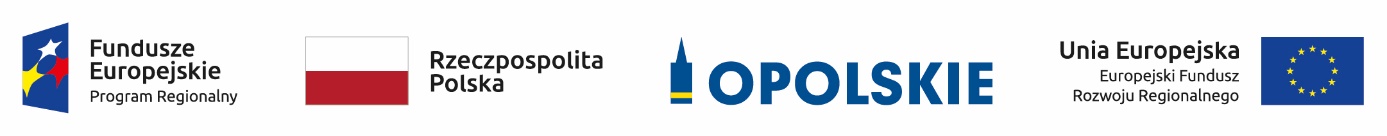 Projekt współfinansowany jest przez Unię Europejską ze środków Europejskiego Funduszu 
Społecznego oraz środków budżetu województwa opolskiego w ramach pomocy technicznej Regionalnego Programu Operacyjnego Województwa Opolskiego na lata 2014-2020Załącznik do Uchwały Zarządu Województwa Opolskiego Oznaczenie sprawy: DOA-X.272.30.2021, Załącznik nr 1 do SWZ.OPIS PRZEDMIOTU ZAMÓWIENIABadanie ewaluacyjne pn. Działania wspierające gospodarkę niskoemisyjną i poprawę jakości powietrza w województwie opolskim w ramach Osi Priorytetowej III i V RPO WO 2014-2020Uzasadnienie realizacji badaniaPoprawa jakości powietrza to jedno z głównych wyzwań, jakie stoi przed województwem opolskim. 
W związku z tym w Regionalnym Programie Operacyjnym Województwa Opolskiego na lata 2014-2020 (RPO WO 2014-2020) zaplanowano szereg działań, które w efekcie mają skutkować redukcją emisji gazów cieplarnianych oraz pyłów. W ramach Osi Priorytetowych III i V finansowane są przedsięwzięcia z zakresu termomodernizacji, odnawialnych źródeł energii, niskoemisyjnego transportu, nowej infrastruktury, wykonania przyłączy do sieci cieplnej/gazowej czy wymiany kotłów na paliwa ekologiczne.Mając na uwadze zarówno wysokość środków, jak i szeroki wachlarz możliwych do sfinansowania działań należy stwierdzić, że oferowane w Programie wsparcie jest ważnym ogniwem w budowaniu efektywnej energetycznie i niskoemisyjnej gospodarki. Tym niemniej, aby można było określić jego wpływ na ograniczenie emisji gazów cieplarnianych i pyłów, wzrost udziału energii ze źródeł odnawialnych oraz poprawę efektywności energetycznej, koniecznym jest przeprowadzenie badania, które dostarczy szczegółowych informacji na temat trafności, skuteczności i użyteczności świadczonych form pomocy. Ostatecznym efektem ewaluacji będzie zarówno sformułowanie rekomendacji, jak i wyznaczenie kierunków działań, których wdrożenie skutkować będzie poprawą jakości wsparcia oraz zwiększeniem skuteczności regionalnych interwencji EFRR w perspektywie finansowej 2021-2027. Potrzeba przeprowadzenia ewaluacji wynika zarówno z faktu, iż jak dotąd w województwie opolskim nie realizowano badań czy analiz w tym zakresie, jak i z zapotrzebowania zgłoszonego do Planu ewaluacji Regionalnego Programu Operacyjnego Województwa Opolskiego na lata 2014-2020 oraz obowiązku, który na Instytucje Zarządzającą Programem nakładają Wytyczne w zakresie ewaluacji polityki spójności na lata 2014-2020. Oprócz szerokiego grona interesariuszy, głównymi odbiorcami wyników będą: Instytucja Zarządzająca i Instytucje Pośredniczące RPO WO 2014-2020, departamenty merytoryczne Urzędu Marszałkowskiego Województwa Opolskiego, Komitet Monitorujący RPO WO 2014-2020, a także Krajowa Jednostka Ewaluacyjna oraz Komisja Europejska.Ostatecznym efektem badania będą rekomendacje, które pomogą w poprawie jakości wsparcia w obszarze ochrony zdrowia oraz pomocy i ekonomii społecznej i tym samym zwiększeniem skuteczności regionalnych interwencji Europejskiego Funduszu Społecznego i Europejskiego Funduszu Rozwoju Regionalnego w perspektywie finansowej 2021-2027.Cel główny i cele szczegółowe badaniaGłównym celem badania jest ocena wpływu działań podejmowanych w ramach Osi Priorytetowych (OP) III i V RPO WO 2014-2020 na zmniejszenie emisyjności gospodarki i poprawę jakości powietrza w województwie opolskim.Cel główny zostanie osiągnięty poprzez realizację poniższych celów szczegółowych:Oszacowanie wpływu działań podejmowanych w ramach OP III i OP V RPO WO 2014-2020, na: wzrost wykorzystania odnawialnych źródeł energii (OZE) i rozwój infrastruktury dystrybucyjnej;promowanie efektywności energetycznej i wykorzystywania odnawialnych źródeł energii w przedsiębiorstwach;wspieranie efektywności energetycznej w sektorze publicznym i mieszkaniowym;zmniejszenie zanieczyszczenia powietrza w regionie poprzez obniżenie poziomu niskiej emisji;rozwój zrównoważonego transportu miejskiego;ograniczenie emisji gazów cieplarnianych;w tym opracowanie metodologii i dobór wskaźników do oceny oddziaływania.Analiza wpływu uwarunkowań geograficznych, gospodarczych i społecznych oraz prawnych na realizację działań podejmowanych w ramach OP III i OP V RPO WO 2014-2020.Analiza trafności, skuteczności, efektywności, komplementarności i użyteczności wsparcia świadczonego w ramach OP III i OP V RPO WO 2014-2020. Zarekomendowanie rozwiązań systemowych i działań zasadnych do wdrożenia w przyszłej perspektywie finansowej, w tym form wsparcia (typów projektów), wysokości wsparcia, wartości koniecznych do osiągnięcia wskaźników oraz koniecznych do objęcia wsparciem grup odbiorców.Kryteria ewaluacyjne:W badaniu zostaną uwzględnione następujące kryteria ewaluacyjne: trafność, pozwalająca ocenić stopień dostosowania wsparcia oferowanego w ramach RPO WO 2014-2020 do zidentyfikowanych potrzeb i/lub problemów w zakresie działań podejmowanych w ramach OP III i OP V; efektywność, pozwalająca ocenić stosunek nakładów poniesionych na realizację założeń programowych do rezultatów (zarówno planowanych, jak i uzyskanych) OP III i OP V;skuteczność, pozwalająca ocenić, w jakim stopniu realizowane są cele interwencji poszczególnych poddziałań, działań programu w zakresie OP III i OP V;użyteczność, pozwalająca odpowiedzieć na pytanie, w jakim stopniu wsparcie płynące z programu zaspokaja potrzeby, rozwiązuje problemy w zakresie działań podejmowanych w OP III i OP V;trwałość, pozwalająca ocenić na ile uzyskiwane rezultaty mają trwały charakter i czym to jest warunkowane.Zakres badania: Terytorialny: woj. opolskieZakres czasowy: Wykonawca zobowiązany będzie do pozyskania danych źródłowych (np. w zakresie wyselekcjonowanych przez siebie wskaźników) według stanu na rok 2013 (momentu programowania zakresu wsparcia RPO WO 2014-2020) lub innego w zależności od wskaźników bazowych określonych w RPO oraz najbardziej aktualnych danych w momencie przeprowadzania niniejszego badania.Zakres podmiotowy:przedstawiciele Instytucji Zarządzającej RPO WO 2014-2020;przedstawiciele Instytucji Pośredniczących RPO WO 2014-2020;przedstawiciele beneficjentów (podmiotów/ instytucji, które realizowały projekty w ramach OP III i OP V RPO WO 2014-2020;przedstawiciele ostatecznych odbiorców, którzy skorzystali ze wsparcia w ramach 
OP III i OP V RPO WO 2014-2020;przedstawiciele menadżera Funduszu Funduszy i pośredników finansowych dla działań w obszarze efektywności energetycznej;instytucje regionalne działające w obszarze efektywności energetycznej,Operatorzy Sieci Dystrybucyjnej (np. ENERGA, PGE, ECO).Przedmiotowy:Oś priorytetowa III - Gospodarka niskoemisyjna:Poddziałanie 3.1.1 Strategie niskoemisyjne w miastach subregionalnych; Poddziałanie 3.1.2 Strategie niskoemisyjne w Aglomeracji Opolskiej; Poddziałanie 3.1.3 Strategie niskoemisyjne w województwie opolskim.Poddziałanie 3.2.1 Efektywność energetyczna w budynkach publicznych Poddziałanie 3.2.2 Efektywność energetyczna w budynkach publicznych Aglomeracji Opolskiej Poddziałanie 3.2.3 Efektywność energetyczna w mieszkalnictwieDziałanie 3.3 Odnawialne źródła energiiDziałanie 3.4 Efektywność energetyczna w MSPOś priorytetowa V - Ochrona środowiska, dziedzictwa kulturowego i naturalnego: Działanie 5.5 Ochrona powietrza.Matryca logiczna badania – cele, obszary i pytania badawczeŹródło: opracowanie własne na podstawie Szczegółowego Opisu Osi Priorytetowych Regionalnego Programu Operacyjnego Województwa Opolskiego na lata 2014-2020, wersja nr 43 Opole, kwiecień 2020 r.Powyższe obszary, zagadnienia oraz pytania badawcze nie stanowią katalogu zamkniętego, co oznacza, że Wykonawca może zidentyfikować dodatkowe obszary, zagadnienia oraz pytania badawcze, istotne z punktu widzenia celów prowadzonej ewaluacji wraz z rzetelnym uzasadnieniem ich uwzględnienia.Sposób realizacji badania:Proces badawczy zostanie podzielony na dwa etapy. Etap pierwszy (koncepcyjny) i etap drugi (realizacyjny). Etap pierwszy – koncepcyjny. Efektem etapu pierwszego będzie raport metodologiczny. Raport zostanie podzielony na trzy proponowane części:Cześć pierwsza Uwarunkowania zewnętrzne wsparcia OP III i OP V RPO WO 2014-2020 zawierająca: identyfikacja wstępnych uwarunkowań geograficznych, społecznych, gospodarczych i prawnych na przebieg realizacji działań podejmowanych w ramach OP III i OP V RPO WO 2014-2020;identyfikacja komplementarnych działań, inicjatyw i programów (w tym źródeł ich finansowania) wspierających interwencje realizowane w ramach OP III i V RPO WO 2014-2020; odtworzenie logiki interwencji poszczególnych działań zaplanowanych w ramach OP III i OP V RPO WO 2014-2020 tj. pokazanie istnienia związków przyczynowo-skutkowych pomiędzy zidentyfikowanymi problemami społeczno-gospodarczymi w regionie a zaproponowanymi typami interwencji oraz wskaźnikami realizacji Programu (produktu i rezultatu), a także zobrazowanie mechanizmów przekładania działań na efekty;źródła danych zastanych (ilościowych i jakościowych), które zostaną wykorzystane do oceny wpływu uwarunkowań geograficznych, społecznych i prawnych na przebieg realizacji działań podejmowanych w ramach OP III i OP V RPO WO 2014-2020;źródła danych zastanych, które zostaną wykorzystane do analizy wyników naborów w ramach OP III i OP V RPO WO 2014-2020;metody i techniki wraz z liczebnością poszczególnych kategorii respondentów, którzy zostaną objęci badanami terenowymi, w celu pozyskania danych niedostępnych w źródłach zastanych;projekty narzędzi badawczych, (jako załącznik do opracowania). Część druga Analiza szacowania wpływu OP III i OP V RPO WO 2014-2020 zwierającą: metodologię szacowania wpływu działań podejmowanych w ramach OP III i OP V RPO WO 2014-2020 na zmianę w analizowanych obszarach tj. (wykorzystanie OZE, efektywność energetyczną, ograniczenie niskiej emisji, rozwój zrównoważonego transportu, ograniczenie emisji gazów cieplarnianych);zestaw wskaźników diagnostycznych, które zostaną wykorzystane do oszacowania wpływu działań podejmowanych w ramach OP III i OP V RPO WO 2014-2020 na zmianę w analizowanych obszarach;źródła danych zastanych i wywołanych, z których pozyskane zostaną dane bazowe niezbędne do wyliczenia wartości wskaźników, wraz z określeniem poziomu ich dostępności; metody, techniki i narzędzia badawcze, które posłużą do pozyskania danych bazowych niedostępnych w źródłach zastanych;liczebności poszczególnych kategorii respondentów, którzy ewentualnie zostaną objęci badanami terenowymi w celu pozyskania danych bazowych;Część trzecia Organizacja pracy zwierającą: harmonogram realizacji ewaluacji, w tym zbierania i analizowania danych oraz realizacji poszczególnych metod i technik badawczych;podział zadań pomiędzy członków Zespołu Badawczego;opis sposobu zapewnienia standardów rzetelności oraz kontroli jakości działań prowadzonych w ramach badania – gł. w odniesieniu do procesu zbierania danych oraz ich analizy i interpretacji.Wykonawca wskaże również, jeśli to zasadne, inne elementy niezbędne do efektywnej realizacji procesu badawczego.Etap drugi – realizacyjny. Efektem etapu drugiego będzie raport końcowy, stanowiący rezultat finalny badania ewaluacyjnego. Dokument w sposób wyczerpujący musi odnosić się do celu badania i zawierać odpowiedź na wszystkie pytania badawcze. Raport nie może sprowadzać się do zreferowania (streszczenia) uzyskanych danych i odpowiedzi pochodzących z badań terenowych, lecz powinien być syntezą wyników uzyskanych na różnych etapach realizacji badania i zawierać stosowne wnioskowanie. W badaniu musi zatem zostać zastosowana triangulacja metodologiczna (na poziomie technik gromadzenia danych oraz na poziomie analizy danych - poprzez prezentację w raporcie spójnych wyników badania i przedstawienie wyraźnej oceny ze strony ewaluatora - w oparciu o analizę danych pochodzących z różnych źródeł). Wykonawca jest zobowiązany udzielić odpowiedzi na wszystkie postawione w OPZ pytania ewaluacyjne przez pryzmat wskazanych w OPZ kryteriów ewaluacyjnych, tam gdzie mają one zastosowanie.Tekst główny raportu powinien liczyć nie więcej niż 120 stron. Raport zostanie podzielony na poniższe proponowane części:strona tytułowa i redakcyjna (w ramach zamówienia, Wykonawca zapewni zdjęcie lub grafikę, która zostanie umieszczona na okładce raportu końcowego i do której prawa autorskie zostaną przekazane Zamawiającemu. Grafika/zdjęcie musi nawiązywać do tematyki badania. Propozycja koncepcji grafiki/zdjęcia będzie wymagała akceptacji Zamawiającego);jednostronicowe resume - syntetyczna informacja nt. wyników badania dla decydentów (kluczowe wnioski i rekomendacje wykorzystane jako informacja o realizacji badania na stronie internetowej oraz w innych materiałach promocyjnych); streszczenie (do 5 stron A4, zarówno w wersji polskiej, jak i angielskiej) przedstawiające najważniejsze wyniki całego badania z uwzględnieniem elementów graficznych. Streszczenie nie jest tożsame z pkt. g); interaktywny spis treści (tytuły i śródtytuły mają stanowić gotowe nagłówki przewidziane w edytorze tekstu, w celu łatwiejszej nawigacji treści dla osób z niepełnosprawnością wzroku, korzystających z czytnika dokumentów elektronicznych); wprowadzenie, zwierające opis celów i obszarów problemowych badania, główne założenia, pytania badawcze, informacje nt. sposobu realizacji badania itp.; ogólny opis metodologii, tj. opis wykorzystanych metod badawczych i źródeł informacji oraz wielkość zrealizowanych prób badawczych; szczegółowy opis wyników badania oraz ich analiza i interpretacja – odpowiedzi na postawione pytania badawcze (zaprezentowane m.in. za pomocą grafów i wykresów, tabel i tablic). Opis wyników powinien koncentrować się na: omówieniu sytuacji gospodarczo-geograficzno-prawnej stanowiącej tło w tematyce prowadzonej ewaluacji, uwzględniającej otoczenie i uwarunkowania zewnętrzne, które miały lub mogły mieć wpływ na efekty podejmowanych interwencji;identyfikacji komplementarnych działań, inicjatyw i programów (w tym źródeł ich finansowania) wspierających interwencje realizowane w ramach OP III i V RPO WO 2014-2020; analizie trafności, skuteczności efektywności i użyteczności wsparcia świadczonego w ramach OP III i OP V RPO WO 2014-2020;ocenie efektów wsparcia OP III i OP V RPO WO 2014-2020 na zmianę w analizowanych obszarach (tj. wykorzystanie OZE, efektywność energetyczną, ograniczenie niskiej emisji, rozwój zrównoważonego transportu, ograniczenie emisji gazów cieplarnianych), w tym analizie zmiany sytuacji społeczno-gospodarczej województwa opolskiego w obszarze gospodarki niskoemisyjnej i ochronie powietrza w okresie realizacji RPO WO 2014-2020;zobrazowanie logiki interwencji poszczególnych działań w ramach Priorytetu Ochrona Środowiska zaplanowanych w FEO 2021-2027 i korespondujących z analizowanymi obszarami wsparcia w ramach niniejszej ewaluacji tj. pokazanie związków przyczynowo-skutkowych pomiędzy zidentyfikowanymi problemami społeczno-gospodarczymi w regionie a zaproponowanymi typami interwencji oraz wskaźnikami realizacji Programu (produktu i rezultatu), a także zobrazowanie mechanizmów przekładania działań na efekty;wnioski oraz powiązane z nimi zalecenia i rekomendacje. Raport końcowy będzie zawierał, wypracowaną przez Wykonawcę wraz z adresatami rekomendacji, ostateczną tabelą rekomendacji, stanowiącą połączenie/rozszerzenie sformułowanych wniosków końcowych z badania;bibliografię;wykaz skrótów, spis tabel, rysunków, map itp.;kluczowe załączniki/aneksy.Metody i techniki badawcze:Desk research - analiza literatury przedmiotu powinna w szczególności umożliwić opracowanie metodologii i pozyskanie danych, które pozwolą stwierdzić czy i o ile Działania w ramach OP III i Działanie 5.5 RPO WO 2014-2020 przyczyniły się do redukcji rocznej ilości gazów cieplarnianych i pyłu zawieszonego PM10 w woj. opolskim. W tym celu Wykonawca w szczególności posłuży się informacjami pochodzącymi z następujących źródeł danych:monitoring wskaźnikowy działań w ramach OP III i OP Vwskaźniki na poziomie projektów dla Działania 5.5 Ochrona powietrza RPO WO 2014-2020dane statystyczne (m.in. z bazy Demografia, BDL, Strateg)dane ze źródeł alternatywnych np. od operatorów sieci dystrybucyjnych (Tauron, PGE, PSG) analiza i ocena wniosków o dofinansowanie projektów:Źródło: opracowanie własne na podstawie informacji przesłanej w dniu 08.02.2021r. przez Departament Koordynacji Programów Operacyjnych UMWO.Ponadto udzielając odpowiedzi na poszczególne pytania badawcze Wykonawca winien uwzględnić i wykorzystać informacje pochodzące m.in. z następujących źródeł:Dokumenty programowe i strategiczne:„Pakiet klimatyczno-energetyczny do 2020 roku”;„Ramy polityki klimatyczno-energetycznej do roku 2030”;„Strategia Rozwoju Województwa Opolskiego do 2020 roku”;„Regionalny Program Operacyjnym Województwa Opolskiego na lata 2014-2020”;„Szczegółowy Opis Osi Priorytetowych Regionalnego Programu Operacyjnego Województwa Opolskiego na lata 2014-2020”; „Strategia Zintegrowanych Inwestycji Terytorialnych Aglomeracji Opolskiej";„Strategia Rozwoju Województwa Opolskiego. Opolskie 2030”.„Program Fundusze Europejskie dla Opolskiego 2021-2027”;„Programowanie perspektywy finansowej 2014-2020. Umowa Partnerstwa”;„Projekt Umowy Partnerstwa dla realizacji polityki spójności 2021-2027 w Polsce”;„Krajowy Plan Odbudowy i Zwiększania Odporności”, wersja przekazana do Komisji Europejskiej;Dane z systemu gromadzenia danych i sprawozdawczości IZ RPO WO 2014-2020 oraz SL 2014;Dane ze źródeł informacji w zakresie monitoringu wielkości emisji gazów i pyłów w regionie: Instytut Meteorologii i Gospodarki Wodnej Państwowy Instytut Badawczy: https://www.imgw.pl/Portal Jakość Powietrza Główny Inspektorat Ochrony Środowiska: https://powietrze.gios.gov.pl/pjp/home Wojewódzki Inspektorat Ochrony Środowiska w Opolu: http://www.opole.pios.gov.pl/System monitoringu jakości powietrza na Opolszczyźnie: http://powietrze.opole.pios.gov.pl/Bank Danych Lokalnych GUS: https://bdl.stat.gov.pl/Portal airly: https://airly.org/pl/ Dane dostępne w analizach, raportach, bankach danych, biuletynach, np.:Badania napełnień na liniach użyteczności publicznej oraz zachowań i preferencji komunikacyjnych pasażerów w woj. opolskim, "TRAKO" WIERZBICKI I WSPÓLNICY S.J., Opole 2015 rokKrajowy Program Ochrony Powietrza do roku 2020 (z perspektywą do 2030). Dokument dostępny na stronie internetowej: https://www.mos.gov.pl/srodowisko/ochrona-powietrza/krajowy-program-ochrony-powietrzaProgram ochrony powietrza dla województwa opolskiego. Dokument dostępny na stronie internetowej: https://duwo.opole.uw.gov.pl/WDU_O/2020/2186/akt.pdfStudium komunikacyjne Aglomeracji Opolskiej – Plan rozwoju systemu komunikacyjnego. Dokument dostępny na stronie internetowej: https://aglomeracja-opolska.pl/sites/default/files/u195/aktualnosci/2014-10-20_Studium_Komunikacyjne/Studium%20komunikacyjne%20AO%20(Plan%20rozwoju%20systemu%20komunikacyjnego).pdfStudium komunikacyjne Aglomeracji Opolskiej - Diagnoza systemu transportowego. Dokument dostępny na stronie internetowej: https://aglomeracja-opolska.pl/sites/default/files/u195/dokumenty_strategiczne/komunikacja/01%20Diagnoza%20systemu%20transportowego%20Aglomeracji%20Opolskiej.pdfOpolska Polityka Rowerowa. Dokument dostępny na stronie internetowej: http://orot.pl/download/attachment/5848/opolska-polityka-rowerowa.pdfPlany gospodarki niskoemisyjnej gmin woj. opolskiego Program ochrony powietrza dla strefy miasto Opole, ze względu na przekroczenie poziomów dopuszczalnych pyłu PM10 oraz poziomu docelowego benzo(a)pirenu wraz z planem działań krótkoterminowych. Dokument dostępny na stronie internetowej: https://www.niskaemisjaopole.pl/media/POP.pdfProgram Ograniczenia Niskiej Emisji dla miasta Opola. Dokument dostępny na stronie internetowej: https://www.niskaemisjaopole.pl/Stan środowiska w województwie opolskim. Raport 2020. Dokument dostępny na stronie internetowej: https://www.gios.gov.pl/images/dokumenty/pms/raporty/stan_srodowiska_2020_opolskie.pdfRoczna ocena jakości powietrza w województwie opolskim. Dokument dostępny na stronie internetowej: http://powietrze.gios.gov.pl/pjp/rwms/publications/card/1202Sprawozdanie końcowe z realizacji zadań wyznaczonych w Programie ochrony powietrza dla strefy opolskiej i strefy miasto Opole ze względu na przekroczenie poziomów dopuszczalnych pyłu PM 10 i poziomu docelowego benzo(a)pirenu oraz poziomów dopuszczalnych pyłu PM 2,5, ozonu i benzenu dla strefy opolskiej przyjętego uchwałą nr XXXVII/403/2018 III/30/19 Sejmiku Województwa Opolskiego z dnia 30 stycznia 2018 r. – za lata 2018-2020Sprawozdanie okresowe z realizacji zadań naprawczych wynikających z programu ochrony powietrza dla województwa opolskiego oraz planu działań krótkoterminowych przyjętego uchwałą Nr XX/193/2020 Sejmiku Województwa Opolskiego z dnia 28 lipca 2020 roku za okres 20 sierpnia - 31 grudnia 2020 r.Analiza możliwości ograniczania niskiej emisji ze szczególnym uwzględnieniem sektora bytowo-komunalnego. Dokument dostępny na stronie internetowej: https://powietrze.gios.gov.pl/pjp/publications/card/3159 Wyzwania rozwojowe gmin województwa opolskiego w kontekście zielonej gospodarkihttps://www.ewaluacja.gov.pl/media/23710/Wyzwania%20rozwojowe%20gmin%20woj%20opolskiego%20w%20kontek%C5%9Bcie%20zielonej%20gospdarki.pdfbadanie świadomości społecznej problemu niskiej emisji w ramach realizacji Projektu LIFE pn.: „Wdrożenie systemu zarządzania jakością powietrza w samorządach województwa opolskiego”;literatura fachowa oraz inne dokumenty, badania i zasoby danych, istotne dla niniejszego badania ewaluacyjnego.Badania kwestionariuszowe CAWI/CATI – 180 ankietWykonawca pozyska informacje, które posłużą do oceny trafności, skuteczności, efektywności oraz użyteczności i trwałości oddziaływania oferowanego wsparcia.Dobór uczestników: badania terenowe zostaną zrealizowane z beneficjentami i potencjalnymi beneficjentami poddziałań OP III i V RPO WO 2014-2020. Badanie zostanie zrealizowane w trybie mixed-mode (CAWI/CATI). Zgodnie z przyjętym założeniem Wykonawca jest zobligowany do przeprowadzenia min. 180 ankiet (90 ankiet z beneficjentami poszczególnych poddziałań RPO WO 2014-2020 i 90 z potencjalnymi beneficjentami, którzy będą mogli aplikować o wsparcie w ramach FEO 2021-2027). Szczególny rozkład próby prezentują poniższe tabele.Źródło: opracowanie własne na podstawie informacji przesłanej w dniu 28.09.2021 r. przez Departament Funduszy Europejskich UMWO.Źródło: opracowanie własneZa dobór respondentów do badania będzie odpowiadać Wykonawca. Sposób doboru próby zostanie doprecyzowany na etapie opracowania raportu metodologicznego Analiza statystycznaCelem analizy jest wskazanie, zebranie i przeanalizowanie danych niezbędnych do realizacji ewaluacji wpływu działań podejmowanych w ramach OP III i OP V RPO WO 2014-2020 na zmianę w analizowanych obszarach tj. (wykorzystanie OZE, efektywność energetyczną, ograniczenie niskiej emisji, rozwój zrównoważonego transportu, ograniczenie emisji gazów cieplarnianych). W ramach przedmiotowego działania zasadnym będzie dokonanie pogłębionej analizy danych z zastosowaniem triangulacji danych i ich źródeł (w tym opracowanie szczegółowej metodologii i dobór wskaźników do oceny oddziaływania).Efektem końcowym przeprowadzonych analiz (połączonych ewentualnie z innymi metodami i technikami badawczo – analitycznymi) będzie opracowanie w toku badania modelu/metodologii szacowania wpływu powyższych działań na poprawę efektywności energetycznej i budowania gospodarki niskoemisyjnej w regionie a także ostateczne oszacowanie tego wpływu, przy uwzględnieniu zróżnicowanych uwarunkowań oraz perspektyw rozwoju społeczno-gospodarczego i przestrzennego poszczególnych województw do 2030 roku.Zogniskowane Wywiady Grupowe on-line (FGI) – 3 wywiadyWykonawca pozyska informacje, które umożliwią ocenę trafności, skuteczności, efektywności i użyteczności wsparcia świadczonego w ramach OP III i OP V RPO WO 2014-2020.Dobór próby: Wykonawca zrealizuje 3 FGI, W każdym FGI weźmie udział od 6 do 8 osób. Wykonawca zrealizuje ww. działania w formule on-line, wykorzystując do tego specjalistyczną platformę internetową (będącą w dyspozycji Wykonawcy) umożliwiającą przeprowadzenie spotkania interaktywnego, w czasie realnym przez moderatora w oparciu o przygotowany wcześniej scenariusz dyskusji. Dobór uczestników będzie miał charakter celowy i zostanie zrealizowany w konsultacji z Zamawiającym. Kryteria doboru będą uwzględniać wiedzę, doświadczenie, a także zakres obowiązków zawodowych respondentów. FGI zostaną przeprowadzone z beneficjentami dotychczas ogłoszonych naborów (konkursowe / pozakonkursowe) w ramach następujących obszarów tematycznych:Źródło: opracowane własne na podstawie Szczegółowego opisu Osi priorytetowych Regionalnego Programu Operacyjnego Województwa Opolskiego na lata 2014-2020, wersja nr 51 Opole, maj 2021 r.Na etapie przygotowania raportu metodologicznego Wykonawca stworzy bazę potencjalnych uczestników i w oparciu o zdefiniowane kryteria podzieli ją na dwie części podstawową (basic sample) i rezerwową (substituted sample), co w przypadku problemów z dyspozycyjnością pozwoli na zaproszenie do udziału w badaniu innych, ale tak samo kompetentnych osób. Baza uczestników FGI zostanie przedstawiona do konsultacji Zamawiającemu.Indywidualne wywiady pogłębione (telefoniczne / on – line) - 10 wywiadówWykonawca pozyska informacje, które umożliwią weryfikację oraz pogłębienie wniosków wynikających z analizy Desk research w zakresie analizowanych obszarów.Dobór uczestników: wywiady zostaną przeprowadzone: z ekspertami w zakresie: emisji gazów cieplarnianych oraz emisji pyłów – pracownikami opolskich uczelni wyższych (Politechniki Opolskiej i/lub Uniwersytetu Opolskiego) – 2 wywiady;z przedstawicielami: Wojewódzkiego Funduszu Ochrony Środowiska i Gospodarki Wodnej w Opolu (1 wywiad); Elektrowni PGE GiEH w Opolu (1 wywiad); Operatorów Sieci Dystrybucyjnych (3 wywiady, po jednym z przedstawicielem Tauron, PGE, PSG); z przedstawicielami Menadżera Fundusza Funduszy i pośredników finansowych dla działań w obszarze efektywności energetycznej i OZE – 3 wywiady.Dobór uczestników będzie miał charakter celowy i zostanie zrealizowany w konsultacji z Zamawiającym. Kryteria doboru będą uwzględniać wiedzę, doświadczenie, a także zakres obowiązków zawodowych respondentów. Wykonawca stworzy bazę potencjalnych rozmówców i w oparciu o zdefiniowane kryteria podzieli ją na dwie części podstawową (basic sample) i rezerwową (substituted sample), co w przypadku problemów z dyspozycyjnością pozwoli na zaproszenie do udziału w badaniu innych, ale tak samo kompetentnych osób.Studia przypadków (case study) – 3 przypadkiW ramach studiów przypadków Wykonawca przeprowadzi szczegółową analizę 3 projektów uznanych za najbardziej interesujące, patrząc przez pryzmat m.in. działań i efektów. Realizacja studiów przypadku pozwoli wyciągnąć wnioski na temat ich przebiegu i rezultatów, oraz wypromować 
i upowszechnić określone modele realizacji. Studia przypadków posłużą, zatem do opisu interwencji, które z uwagi na korzyści są warte wdrożenia przez kolejne podmioty, oraz unaocznienia sposobów unikania możliwych pułapek i trudności, które mogą się pojawić w trakcie ich realizacji. Dobór przypadków: Wykonawca zrealizuje 3 studia przypadków. Kategorie tematyczne w ramach, których zostaną przeprowadzone Case Study będą dotyczyć 3 obszarów interwencji OP III i OP V RPO WO 2014-2020.  Źródło: opracowanie własne na podstawie Szczegółowego Opisu Osi Priorytetowych Regionalnego Programu Operacyjnego Województwa Opolskiego na lata 2014-2020, wersja nr 43 Opole, kwiecień 2020 r.Realizacja poszczególnych case study obejmie w szczególności:analizę przesłanek dla uruchomienia interwencji, analizę dokumentacji projektowej,pogłębione wywiady telefoniczne z beneficjentami / koordynatorami projektów;wywiady telefoniczne / on-line z interesariuszami interwencji; opracowanie materiałów wizualnych (dokumentacja zdjęciowa, infografiki).Panel ekspertów (on-line) – 1 warsztat Celem panelu będzie w szczególności doprecyzowanie wniosków i rekomendacji z badania oraz ocena realności sposobów ich wdrożenia, jak i dopasowania adresatów do zalecanych działań. Spotkanie będzie ukierunkowane na uzgodnienie ostatecznego kształtu tabeli wniosków i rekomendacji i będzie się składać z następujących etapów:zapoznanie się uczestników ze wstępnymi wnioskami oraz rekomendacjami z badania;dyskusja grupowa, w trakcie której moderator zbierze ewentualne uwagi i propozycje w zakresie modyfikacji treści każdej z rekomendacji oraz wspólnie z uczestnikami ustali ostateczne brzmienie każdej nich. Ponadto w trakcie trwania panelu moderator uzgodni z uczestnikami pozostałe kwestie związane z wdrożeniem rekomendacji, a więc termin wdrożenia poszczególnych rekomendacji oraz doprecyzuje kwestie związane z określeniem ich klasy.Dobór uczestników: w panelu weźmie udział od 6 do 15 osób. Wykonawca zrealizuje ww. działania w formule on-line, wykorzystując do tego specjalistyczną platformę internetową (będącą w dyspozycji Wykonawcy) umożliwiającą przeprowadzenie spotkania interaktywnego, w czasie realnym przez moderatora w oparciu o przygotowany wcześniej scenariusz dyskusji. Dobór uczestników będzie miał charakter celowy i zostanie zrealizowany w konsultacji z Zamawiającym. Kryteria doboru będą uwzględniać wiedzę, doświadczenie, a także zakres obowiązków zawodowych respondentów. Do udziału w panelu ekspertów Wykonawca zaprosi m.in. przedstawicieli następujących podmiotów:Źródło: opracowanie własne.Panel zostanie zrealizowany na etapie opracowania raportu końcowego, w terminie uzgodnionym z Zamawiającym. Dodatkowa usługa objęta prawem opcji:Spotkania informacyjne prezentujące wyniki prac:Wykonawca zaprezentuje i przedyskutuje wyniki prac (m. in. w formie prezentacji multimedialnych) na czterech spotkaniach z Zamawiającym (po dwa na etapie raportu metodologicznego oraz na etapie raportu końcowego) w szczególności pod kątem konsultowania / upowszechniania wyników ewaluacji, np. na forum Zespołu Zadaniowego i/lub potencjalnych adresatów rekomendacji  / Grupy Sterującej Ewaluacją i Monitoringiem / Zarządu Województwa Opolskiego czy Komitetu Monitorującego RPO WO 2014-2020 lub wśród innych interesariuszy badania). Z odpowiednim wyprzedzeniem obie Strony wspólnie doprecyzują ostateczną formułę, termin i liczbę odbiorców oraz program spotkań. Wstępnie Zamawiający zakłada realizację ww. spotkań w formule stacjonarnej i on-line. W przypadku spotkań stacjonarnych sale na te spotkania udostępni Wykonawca. W przypadku spotkań on-line, zostaną one zorganizowane przez Wykonawcę w ramach specjalistycznej platformy internetowej (będącą w jego dyspozycji) umożliwiającej przeprowadzenie spotkania interaktywnego przy współuczestnictwie określonej wcześniej liczby osób, w czasie realnym. W spotkaniach wymagany jest udział kierownika badania lub innej osoby / innych osób wskazanych przez Zamawiającego.  Produkty badawczeBadanie powinno być dobrze zaplanowane, tak, aby jego realizacja przebiegła bez zakłóceń, sprawnie i terminowo (zgodnie z wymogami Zamawiającego oraz harmonogramem opracowanym przez Wykonawcę).Realizację badania rozpoczyna podpisanie umowy pomiędzy Zamawiającym a Wykonawcą. W ramach badania sporządzone zostaną następujące produkty: informacja metodologiczna, raport końcowy. Wszystkie produkty powinny być przygotowane w wersji projektowej i ostatecznej, które to będą podlegać akceptacji Zamawiającego.Raport metodologiczny będzie zawierał szczegółowy opis metodologii badania, w tym sposób realizacji badań terenowych. Informacja powinna prezentować następującą strukturę i zostanie opracowana zgodnie z etapami badania wskazanymi w pkt. 6 a) OPZ:Harmonogram realizacji zamówienia (rozpisany z dokładnością do tygodnia) wraz z rozdysponowaniem zadań i odpowiedzialności pomiędzy poszczególnych członków Zespołu Badawczego;Listę uczestników badań jakościowych;Opis sposobu doboru prób w badaniach ilościowych wraz z podaniem ich liczebności; Ostateczne wersje narzędzi badawczych;Opis i komentarz wyników badania wraz z zastosowaniem graficznych sposobów prezentacji danych (np. wykresy, infografika).Wstępne wnioski i rekomendacje z badania.Raport końcowy - efekt finalny badania ewaluacyjnego, w sposób wyczerpujący odnoszący się do celu badania i przedstawiający odpowiedź na wszystkie pytania ewaluacyjne. Raport nie może sprowadzać się do zreferowania (streszczenia) uzyskanych danych i odpowiedzi pochodzących z badań terenowych, lecz powinien być syntezą wyników uzyskanych na różnych etapach realizacji badania i zawierać stosowne wnioskowanie. W badaniu ewaluacyjnym musi, zatem zostać zastosowana triangulacja metodologiczna (na poziomie technik gromadzenia danych oraz na poziomie analizy danych - poprzez prezentację w raporcie spójnych wyników badania i przedstawienie wyraźnej oceny ze strony ewaluatora - w oparciu o analizę danych pochodzących z różnych źródeł). Przedstawione w raporcie wyniki będą stanowić odzwierciedlenie zebranych w badaniu danych. Wykonawca jest zobowiązany dopasować wszystkie zaproponowane techniki gromadzenia i analizy danych do pytań ewaluacyjnych wskazanych w niniejszym OPZ. Odpowiedź na każde pytanie badawcze musi zostać przygotowana w oparciu, o co najmniej dwa różne źródła danych. Wykonawca jest zobowiązany udzielić odpowiedzi na wszystkie postawione w OPZ pytania ewaluacyjne przez pryzmat wskazanych w OPZ kryteriów ewaluacyjnych, tam gdzie mają one zastosowanie.Raport powinien prezentować następującą strukturę i zostanie opracowany zgodnie z etapami badania wskazanymi w pkt. 6 b) OPZ:Strona tytułowa i redakcyjna (w ramach zamówienia, Wykonawca zapewni zdjęcie lub grafikę, która zostanie umieszczona na okładce raportu końcowego i do której prawa autorskie zostaną przekazane Zamawiającemu. Grafika/zdjęcie musi nawiązywać do tematyki badania. Propozycja koncepcji grafiki/zdjęcia będzie wymagała akceptacji Zamawiającego);Interaktywny spis treści (tytuły i śródtytuły mają stanowić gotowe nagłówki przewidziane w edytorze tekstu, w celu łatwiejszej nawigacji treści dla osób z niepełnosprawnością wzroku, korzystających z czytnika dokumentów elektronicznych); Jednostronicowe resume - syntetyczna informacja nt. wyników badania dla decydentów (kluczowe wnioski i rekomendacje wykorzystane, jako informacja o realizacji badania na stronie internetowej oraz w innych materiałach promocyjnych); Streszczenie raportu w języku polskim oraz w języku angielskim w sposób syntetyczny przedstawiające cel i zakres badania, zastosowaną metodologię oraz najważniejsze wnioski, jakie wynikają z jego realizacji z uwzględnieniem elementów graficznych;Wprowadzenie zwierające opis celów i obszarów problemowych badania, główne założenia, pytania ewaluacyjne, informacje nt. sposobu realizacji badania itp.; Opis zastosowanej metodologii oraz źródeł informacji wykorzystywanych w badaniu;Opis i komentarz wyników badania wraz z zastosowaniem graficznych sposobów prezentacji danych (np. wykresy, infografika);Wnioski i rekomendacje z badania przedstawione w formie tabeli rekomendacji zgodnie z przedstawionym wzorem:Rekomendacje powinny wynikać z wniosków z badania ewaluacyjnego, a ich zapis powinien być jednoznaczny i czytelny dla adresata. Rekomendacje muszą być konstruowane według zasady SMART tj.: sprecyzowane, mierzalne, osiągalne, odpowiednie do tematu i określone w czasie. Poza wnioskami i rekomendacjami, tabela musi również wskazywać propozycję sposobów wdrożenia rekomendacji, adresatów rekomendacji, a także terminów wdrożenia rekomendacji - zgodnie z wymogami zawartymi w Wytycznych w zakresie ewaluacji polityki spójności na lata 2014-2020.  Ostateczna treść tabeli wniosków i rekomendacji wymaga akceptacji ze strony Zamawiającego.* Podanie strony jest obowiązkowe w raporcie końcowym. Brak podania strony we wniosku uzasadniającym rekomendację będzie traktowane, jako nieprawidłowe opracowanie tabeli rekomendacji.** Każdej rekomendacji należy przyznać jedną z następujących klas: rekomendacja horyzontalna – dotycząca realizacji polityki spójności, wykraczająca poza jeden program operacyjny, rekomendacja programowa – dotycząca tylko jednego PO, rekomendacja pozasystemowa (zewnętrzna) – dotycząca instytucji lub obszarów zlokalizowanych poza systemem realizacji polityki spójności. W ramach klas: horyzontalnej i programowej wyróżnia się podklasy: rekomendacja operacyjna – dotyczy kwestii wdrożeniowych programu (-ów) oraz usprawnień w tym zakresie, rekomendacja strategiczna – dotyczy strategicznych kwestii w obszarze realizacji programu lub całej polityki spójności.Zamawiający informuje, że raport końcowy z badania ewaluacyjnego oraz współpraca z Wykonawcą, zostaną poddane ocenie z wykorzystaniem Karty Oceny Procesu i Wyników Zewnętrznego Badania Ewaluacyjnego (załącznik nr 4 do „Planu ewaluacji RPO WO 2014-2020”).Poszczególne produkty badawcze zostaną dostarczone na elektronicznym nośniku zapisu danych (płyta CD lub DVD) oraz w wersji papierowej po 1 egzemplarzu (wydrukowanym w dobrej jakości, w wersji kolorowej, dwustronnie i podpisane przez członków Zespołu Badawczego), do siedziby Zamawiającego – Urząd Marszałkowski Województwa Opolskiego, Departament Polityki Regionalnej i Przestrzennej, Opole, ul. Hallera 9, (p. 201). Ponadto: informacje oraz dane zawarte w produktach muszą być wolne od błędów rzeczowych i logicznych. Produkty zostaną sporządzone poprawnie pod względem stylistycznym i ortograficznym, zgodnie z regułami języka polskiego (rekomendowane jest poddanie raportu korekcie językowej, stylistycznej oraz edytorskiej, itp.);produkty będą zgodne z zapisami opisu przedmiotu zamówienia, ofertą wykonawcy, informacją metodologiczną;przedstawione w raportach wyniki stanowić będą odzwierciedlenie zebranych w badaniu danych; raport końcowy nie może sprowadzać się jedynie do zreferowania (streszczenia) uzyskanych danych i odpowiedzi respondentów. Musi zawierać odpowiedzi na wszystkie postawione pytania badawcze;produkty zostaną przygotowane w formie przyjaznej odbiorcy, tj. ich przygotowanie poprzedzone zostanie staranną selekcją informacji, tekst zredagowany będzie w sposób syntetyczny, tak, aby raport zawierał esencję przekazu oraz główne interpretacje i wnioski;poszczególne produkty zamówienia nie mogą ograniczać się tylko do prezentacji danych bez odpowiedniej analizy, interpretacji, oceny i wyciągniętych wniosków. W takiej sytuacji produkty zostaną odesłane do poprawy lub odrzucone, jako niekompletne;produkty powinny mieć spójną konstrukcję oraz powinny zostać napisane przejrzystym językiem. Muszą zostać wzbogacone wykresami i innymi formami wizualizacji wyników badania (formy wykresów muszą zostać dostosowane do rodzaju danych);produkty będą uporządkowane pod względem wizualnym, tzn. formatowanie tekstu oraz rozwiązania graficzne (tabele, grafy, mapy oraz inne narzędzia prezentacji informacji) zastosowane zostaną w sposób jednolity oraz powodujący, że raport będzie czytelny i przejrzysty;informacja metodologiczna (poza narzędziami badawczymi) nie może przekraczać 80 stron, natomiast raport końcowy (z wyłączeniem załączników) powinien liczyć do 120 stron;wypracowane w toku ewaluacji produkty badawcze powinny spełniać wymogi określone w Ustawie z dnia 4 kwietnia 2019 r. o dostępności cyfrowej stron internetowych i aplikacji mobilnych podmiotów publicznych oraz Standardy dostępności dla polityki spójności 2014-2020 stanowiące załącznik nr 2 do Wytycznych w zakresie realizacji zasady równości szans i niedyskryminacji, w tym dostępności dla osób z niepełnosprawnościami oraz zasady równości szans kobiet i mężczyzn w ramach funduszy unijnych na lata 2014-2020;produkty zawierć będą spis tabel, wykresów, map, itp. form wizualizacji badanych zjawisk (każda forma wizualizacji posiada tytuł, numerację oraz źródło opracowania);produkty zostaną przygotowane w formacie Microsoft Word i PDFpliki bitmapowe (schematy oraz wykresy) osadzone w tekście publikacji powinny być dostarczone dodatkowo w plikach otwartych (umożliwiających edycję tych plików), np. w formacie Microsoft Excelstrony tytułowe produktów oraz narzędzia badawcze zostaną opatrzone zgodnie z Wytycznymi dotyczącymi oznaczania projektów realizowanych w ramach RPO WO 2014-2020, w następujący sposób:Projekt współfinansowany jest przez Unię Europejską ze środków Europejskiego Funduszu Społecznego oraz środków budżetu województwa opolskiego w ramach pomocy technicznej Regionalnego Programu Operacyjnego Województwa Opolskiego na lata 2014-2020Zamawiający zastrzega sobie możliwość wielokrotnego zgłaszania uwag i formułowania komentarzy do wersji roboczych produktów, a Wykonawca jest zobowiązany do ich uwzględnienia lub odniesienia się w inny sposób do wszystkich nich.W wersjach roboczych produktów Wykonawca jest zobowiązany do nanoszenia poprawek w trybie „rejestruj zmiany” lub w innej formie umożliwiającej Zamawiającemu weryfikację naniesionych korekt zapisów. Harmonogram i sposób organizacji badaniaRealizacja badania będzie przebiegać zgodnie z następującym harmonogramem:Raport metodologiczny – I etap badania:do 12 tygodni od dnia podpisania umowy Wykonawca przekaże Zamawiającemu projekt raportu metodologicznego w formie elektronicznej;do 2 tygodni od przekazania projektu raportu metodologicznego Zamawiający przekaże ewentualne uwagi Wykonawcy w formie elektronicznej;do 2 tygodni od przekazania uwag Wykonawca wprowadzi je i przekaże ostateczną wersję raportu metodologicznego Zamawiającemu w formie elektronicznej. Raportu końcowy – II etap badania:do 28 tygodni od dnia podpisania umowy Wykonawca przekaże Zamawiającemu projekt raportu końcowego w formie elektronicznej;do 2 tygodni od przekazania projektu raportu końcowego Zamawiający przekaże ewentualne uwagi Wykonawcy w formie elektronicznej;do 2 tygodni od przekazania uwag Wykonawca wprowadzi je i przekaże ostateczną wersję raportu końcowego Zamawiającemu w formie elektronicznej.Raport końcowy w wersji dostępnej cyfrowodo 7 dni roboczych od dnia podpisania protokołu odbioru zaakceptowanego raportu końcowego w wersji standardowej, Wykonawca przekaże Zamawiającemu projekt raportu końcowego w formie elektronicznej;do 7 dni roboczych od przekazania projektu raportu końcowego Zamawiający przekaże ewentualne uwagi Wykonawcy w formie elektronicznej;do 7 dni roboczych od przekazania uwag Wykonawca wprowadzi je i przekaże ostateczną wersję raportu końcowego Zamawiającemu w formie elektronicznej.Wykonawca dostarczy Zamawiającemu na adres: Urząd Marszałkowski Województwa Opolskiego, Departament Polityki Regionalnej i Przestrzennej, ul. Hallera 9, 45-867 Opole, na swój koszt i odpowiedzialność, po jednym egzemplarzu papierowym raportu metodologicznego i raportu końcowego z przeprowadzonego badania ewaluacyjnego, w terminie do 5 dni roboczych od dnia pozyskania informacji przez Wykonawcę o zaakceptowaniu przez Zamawiającego odpowiednio raportu metodologicznego oraz raportu końcowego.W trakcie realizacji badania ewaluacyjnego Wykonawca jest zobowiązany do: Udziału przed rozpoczęciem badania lub na etapie podpisywania umowy w spotkaniu organizacyjnym z Zamawiającym (w siedzibie Zamawiającego);Sprawnej i terminowej realizacji badania, w tym uwzględniania w trakcie jego realizacji wszystkich uwag zgłaszanych przez Zamawiającego;Wyznaczenia osoby do kontaktów roboczych z Zamawiającym;Pozostawania w stałym kontakcie z Zamawiającym (spotkania z udziałem osoby koordynującej pracę Zespołu Badawczego / Kierownikiem badania odpowiednio do potrzeb Zamawiającego oraz kontakty telefoniczne i e-mail na bieżąco); Zagwarantowania dyspozycyjności i dostępności w pracach badawczych wszystkich ekspertów, którzy wejdą w skład Zespołu Badawczego; Bezzwłocznego przedstawiania na żądanie Zamawiającego elektronicznego raportu z postępu w realizacji badania;Bezzwłocznego informowania o pojawiających się problemach, zagrożeniach lub opóźnieniach w realizacji w stosunku do harmonogramu, a także innych zagadnieniach istotnych dla realizacji badania;Konsultowania z Zamawiającym decyzji związanych z metodologią badania, podejmowanych w wyniku ewentualnego pojawienia się trudności w trakcie jego realizacji; Zapewnienia respondentom pełnej anonimowości w celu uzyskania jak najbardziej wiarygodnych danych;Przekazania Zamawiającemu pełnej dokumentacji opracowanej w trakcie realizacji badania: wzorów narzędzi badawczych, ostatecznych wersji produktów wraz ze wszystkimi załącznikami oraz zagregowanymi i odpersonalizowanymi danymi;Przekazanie Zamawiającemu nagrań i transkrypcji z badań jakościowych oraz bazy danych z przeprowadzonych badań ilościowych zapisanej w formacie Microsoft Excel wraz z dokładnym opisem kodów (symboli) użytych do zakodowania danych;Opracowania technicznych sprawozdań z realizacji badań ankietowych; sprawozdania powinny zawierać: przebieg badania ankietowego i opis wszelkich trudności, które pojawiły się podczas jego realizacji, liczbę prób w dotarciu do uczestników, przypadki skorzystania z listy rezerwowej, zestawienie niezrealizowanych ankiet i przyczyny niezrealizowania wymaganej liczby ankiet, opis wskaźnika realizacji ankiet (tzw. respons rate) i o rzeczywistym stopniu zwrotu ankiet, informacje o zakresie i wynikach kontroli pracy ankieterów i jej efektów.Finansowanie zamówieniaBadanie współfinansowane jest przez Unię Europejską ze środków Europejskiego Funduszu Społecznego oraz środków budżetu województwa opolskiego w ramach pomocy technicznej Regionalnego Programu Operacyjnego Województwa Opolskiego na lata 2014-2020.Wskazanie osób zatrudnionych na podstawie umowy o pracęZamawiający wymaga, aby czynności biurowe i administracyjne były wykonywane przez osoby zatrudnione przez Wykonawcę na podstawie umowy o pracę. Zamawiającemu ma prawo kontroli spełnienia tych wymagań przez Wykonawcę. Wykonawca w dniu podpisania umowy oraz na każde żądanie Zamawiającego przedłoży Zamawiającemu w formie oświadczenia, informację, że osoby te są zatrudnione na podstawie umowy o pracę. Oświadczenie ujmować ma, co najmniej liczbę osób zatrudnionych na podstawie umowy o pracę oraz rodzaj wykonywanych przez nich czynności.CELE SZCZEGÓŁOWEOBSZAR BADAWCZYPYTANIA BADAWCZEOszacowanie wpływu działań podejmowanych w ramach OP III i OP V RPO WO 2014-2020, w tym opracowanie metodologii i dobór wskaźników do oceny oddziaływaniaOdnawialne źródła energii (OZE) i infrastruktura dystrybucyjna W jakim stopniu udzielone wsparcie miało wpływ na budowę, rozbudowę i przebudowę infrastruktury w zakresie produkcji energii elektrycznej i/lub cieplnej?W jakim stopniu w wyniku otrzymanego wsparcia nastąpił wzrost udziału energii ze źródeł odnawialnych w finalnym zużyciu energii w regionie?Czy w wyniku otrzymanego wsparcia nastąpiła dywersyfikacja źródeł dostaw energii na Opolszczyźnie?Jakie były przyczyny niepowodzenia Działania 3.3 patrząc w szczególności przez pryzmat zaprojektowanych warunków wsparcia oraz możliwości realizacyjnych będących po stronie pośredników finansowych?Oszacowanie wpływu działań podejmowanych w ramach OP III i OP V RPO WO 2014-2020, w tym opracowanie metodologii i dobór wskaźników do oceny oddziaływaniaEfektywność energetyczna 
w przedsiębiorstwachCzy oraz w jakim stopniu wsparcie oferowane w ramach Działania 3.4 RPO WO 2014-2020 przyczyniło się do podniesienia efektywności energetycznej we wspartych przedsiębiorstwach poprzez zmniejszenie zapotrzebowania na energię i ciepło, ograniczenie zużycia wody oraz zwiększenie wykorzystania ciepła odpadowego?Oszacowanie wpływu działań podejmowanych w ramach OP III i OP V RPO WO 2014-2020, w tym opracowanie metodologii i dobór wskaźników do oceny oddziaływaniaEfektywności energetyczna, inteligentne zarządzanie energią w infrastrukturze publicznej, w tym w budynkach publicznych, i w sektorze mieszkaniowymCzy oraz w jakim stopniu w wyniku wsparcia świadczonego w ramach Działania 3.2 i 5.5 RPO WO 2014-2020 nastąpiło zwiększenie efektywności energetycznej w sektorze publicznym i mieszkaniowym poprzez przeprowadzenie prac termomodernizacyjnych, obniżenie zużycia paliw konwencjonalnych, etc.?Oszacowanie wpływu działań podejmowanych w ramach OP III i OP V RPO WO 2014-2020, w tym opracowanie metodologii i dobór wskaźników do oceny oddziaływaniaZanieczyszczenia powietrza w regionie i poziom niskiej emisjiCzy i w jakim stopniu w wyniku otrzymanego wsparcia nastąpiła poprawa jakości powietrza w regionie?W jakim stopniu projekty wybrane do dofinansowania przyczyniają się do spełnienia norm jakości powietrza atmosferycznego przez redukcję emisji zanieczyszczeń?Oszacowanie wpływu działań podejmowanych w ramach OP III i OP V RPO WO 2014-2020, w tym opracowanie metodologii i dobór wskaźników do oceny oddziaływaniaZrównoważony transport miejskiCzy oraz w jakim stopniu dzięki wsparciu w ramach Działania 3.1 RPO WO 2014-2020 zwiększyło się wykorzystanie niskoemisyjnego transportu zbiorowego i innych przyjaznych środowisku form mobilności miejskiej?Czy oraz w jakim stopniu, w wyniku otrzymanego wsparcia, ograniczono emisję spalin poprzez ograniczenie ruchu samochodów?Czy oraz w jakim stopniu, w wyniku otrzymanego wsparcia, zwiększyła się konkurencja komunikacji zbiorowej w ogólnym transporcie poprzez budowę nowych przystanków i wytyczenie nowych linii autobusowych? Czy oraz w jakim stopniu, w wyniku otrzymanego wsparcia, zwiększyła się konkurencja ruchu pieszego i rowerowego w ogólnym transporcie poprzez rozbudowę infrastruktury rowerowej, centrów przesiadkowych typu park and ride oraz ograniczenie ruchu samochodów?Oszacowanie wpływu działań podejmowanych w ramach OP III i OP V RPO WO 2014-2020, w tym opracowanie metodologii i dobór wskaźników do oceny oddziaływaniaEmisja gazów cieplarnianychJaki jest wpływ działań podejmowanych w ramach OP III i OP V RPO WO 2014-2020 na ograniczenie emisji CO2 oraz pyłów na terenie całego województwa?Analiza wpływu uwarunkowań geograficznych, społecznych, gospodarczych i prawnych na przebieg realizacji działań podejmowanych w ramach OP III i OP V RPO WO 2014-2020Uwarunkowania zewnętrzne mające wpływ na realizację OP III i OP V RPO WO 2014-2020W jakim stopniu uwarunkowania zewnętrzne poziomu europejskiego, krajowego i regionalnego mają/miały wpływ na wdrażanie działań w ramach OP III i OP V?Jakiego rodzaju były to uwarunkowania? Czy niosły one ze sobą ryzyko niepowodzenia danego konkursu? Czy mają/miały one raczej charakter stymulujący? Których uwarunkowań była przewaga?Czy wprowadzono mechanizmy podejmowania środków zaradczych na dane ryzyko w związku z wystąpieniem czynnika zewnętrznego uniemożliwiającego sprawne i skuteczne wdrożenie działań przewidzianych w ramach OP III i OP V?Czy w przyszłości mogą wystąpić uwarunkowania, które będą hamować sprawne wdrażanie tego wsparcia? Jakie to mogą być uwarunkowania?Analiza trafności, skuteczności, efektywności, komplementarności i użyteczności wsparcia świadczonego w ramach OP III i OP V RPO WO 2014-2020  Wdrażanie OP III i OP V RPO WO 2014-2020Jakie dotychczas podjęto działania w zakresie szeroko pojętej poprawy jakości powietrza w regionie?Jaka jest jakość składanych wniosków o dofinansowanie projektów i co za tym idzie, jakość projektów, w ramach poszczególnych naborów?W jakim stopniu wsparcie oferowane w ramach OP III i OP V jest dostosowane do zidentyfikowanych potrzeb i/lub problemów grup objętych wsparciem? W jakim stopniu zaspokaja ono te potrzeby, rozwiązuje problemy? Które ze zrealizowanych projektów były kluczowe dla zwiększenia efektywności energetycznej regionu i dlaczego?Jaki jest stosunek nakładów poniesionych na realizację założeń programowych do rezultatów (zarówno planowanych, jak i uzyskanych)?W jakim zakresie projekty wybrane do dofinansowania w ramach analizowanych działań mają charakter komplementarny i kompleksowy? Z jakimi innymi działaniami (inne osie RPO WO 2014-2020, działania spoza programu) występuje komplementarność? Jakie typy działań podejmowane w projektach w ramach OP III i OP V dominowały w woj. opolskim w okresie 2014-2020 oraz czy miały one charakter działań zintegrowanych, będących elementem wcześniej prowadzonej polityki?Czy, a jeśli tak, to, jakie problemy pojawiły się w realizacji projektów w ramach OP III i OP V - zarówno po stronie instytucji wdrażających, jak i po stronie beneficjentów (zarówno tych, którzy otrzymali wsparcie, jak i tych, którzy tego wsparcia nie otrzymali) oraz względem ostatecznych odbiorców wsparcia?Zarekomendowanie działań zasadnych do wdrożenia w tym w szczególności zasadnych form wsparcia (typów projektów), wysokości wsparcia, wartości koniecznych do osiągnięcia wskaźników oraz koniecznych do objęcia wsparciem grup odbiorcówWsparcie przewidziane w ramach 
FEO 2021 -2027Jakie jest zapotrzebowanie i zainteresowanie beneficjentów RPO WO 2014-2020/ podmiotów systemu wdrażania (pośredników finansowych) i ostatecznych oraz potencjalnych odbiorców wsparcia  FEO 2021-2027 realizacją projektów zmierzających do zmniejszenia emisyjności gospodarki i poprawy jakości powietrza?Jakie są potrzeby i wyzwania województwa opolskiego w zakresie poprawy efektywności energetycznej, budowy gospodarki niskoemisyjnej oraz odnawialnych źródeł energii w perspektywie do 2030 roku?Które obecnie stosowane w ramach Działań OP III i OP V RPO WO 2014-2020 formy wsparcia powinny być kontynuowane w perspektywie finansowej 2021-2027 oraz o jakie inne formy wsparcia należy poszerzyć dotychczasowe działania? Jakie grupy odbiorów należy w szczególności objąć wsparciem, aby interwencja Funduszy Europejskich dla Opolskiego 2021-2027 trafnie odpowiedziała na prognozowane wyzwania i potrzeby związane z budową gospodarki niskoemisyjnej i poprawą jakości powietrza w regionie? Czy rozwiązania systemowe (zwł. podział alokacji, system wyboru projektów, wymagania wobec projektów i beneficjentów) przyczyniają się do wyboru najbardziej efektywnych inwestycji? Jakie rozwiązania w tym zakresie powinny być stosowane w perspektywie do 2027 roku? Czy przeznaczona alokacja i jej podział na poszczególne działania w ramach FEO 2021-2027 jest adekwatna do zapotrzebowania województwa i potencjalnych beneficjentów?Jakie należałoby zastosować formy upowszechniania praktyk proekoinnowacyjnych w szczególności wśród przedsiębiorców?Czy i w jakim zakresie kryteria wyboru projektów przyczyniły do realizacji w regionie optymalnych form wsparcia z punktu widzenia realizacji celów OP III i OP V RPO WO 2014-2020?Nr Działania/ Poddziałania RPO WO 2014-2020ProjektyProjektyProjektyProjektyProjektyProjektyNr Działania/ Poddziałania RPO WO 2014-2020PozakonkursowePozakonkursowePozakonkursoweKonkursoweKonkursoweKonkursoweNr Działania/ Poddziałania RPO WO 2014-2020ZakończoneTrwająceOgółemZakończoneTrwająceOgółem3.1.1.---82103.1.2--3583.1.3-11---3.2.1---2613393.2.2.---2517423.2.3 -112-23.4-111026365.5---33942Suma-3377102179Nr Działania/ Poddziałania RPO WO 2014-2020Liczba beneficjentów - podmiotów, które skorzystały ze wsparcia w ramach wyszczególnionych Działań/ Poddziałań RPO WO 2014-2020Liczba beneficjentów - podmiotów, które skorzystały ze wsparcia w ramach wyszczególnionych Działań/ Poddziałań RPO WO 2014-2020Nr Działania/ Poddziałania RPO WO 2014-2020Liczba beneficjentów /Populacja/Liczba beneficjentów/Próba/3.1.137123.1.21763.1.3103.2.154183.2.229103.2.337123.3-03.466225.52810OGÓŁEM26990Nr Działania/ Poddziałania RPO WO 2014-2020Typy potencjalnych beneficjentów wyszczególnionych Działań/ Poddziałań RPO WO 2014-2020Liczba potencjalnych beneficjentów podmiotów, które mogły ale nie skorzystały ze wsparcia w ramach wyszczególnionych Działań/ Poddziałań3.1.1, 3.1.2, 3.1.3, 3.2.1, 3.2.2, 5.5- jednostki samorządu terytorialnego, ich związki, porozumienia i stowarzyszenia,153.1.1, 3.1.2, 3.1.3, 3.2.1, 3.2.2, 5.5- jednostki organizacyjne JST posiadające osobowość prawną,53.1.1, 3.1.2- przedsiębiorstwa (Podmioty (w tym spółki prawa handlowego), wykonujące usługi publiczne, w których większość udziałów lub akcji posiada województwo opolskie, powiat, gmina, miasto, związek międzygminny lub Skarb Państwa lub podmioty w trybie przepisów Ustawy Prawo Zamówień Publicznych, wykonujące usługi publiczne w obszarze objętym wsparciem w ramach działania na podstawie odrębnej, obowiązującej umowy, zawartej z jednostką samorządu terytorialnego (również na zasadach partnerstwa publiczno-prywatnego) lub podmioty wybrane zgodnie z Ustawą z dnia 16 grudnia 2010 r. o publicznym transporcie zbiorowym.)53.2.1, 3.2.2- jednostki sektora finansów publicznych,33.2.1, 3.2.2- jednostki naukowe, - szkoły wyższe,33.2.1, 3.2.2- przedsiębiorstwa (podmioty (w tym spółki prawa handlowego), wykonujące usługi publiczne, w których większość udziałów lub akcji posiada województwo opolskie, powiat, gmina, miasto, związek międzygminny lub Skarb Państwa lub podmioty w trybie przepisów Ustawy Prawo Zamówień Publicznych, wykonujące usługi publiczne w obszarze objętym wsparciem w ramach działania na podstawie odrębnej, obowiązującej umowy, zawartej z jednostką samorządu terytorialnego (również na zasadach partnerstwa publiczno-prywatnego)53.2.1, 3.2.2- kościoły i związki wyznaniowe oraz osoby prawne kościołów i związków wyznaniowych,23.2.1, 3.2.2- organizacje pozarządowe,83.2.3- spółdzielnie i wspólnoty mieszkaniowe zamierzające inwestować w poprawę efektywności energetycznej budynków mieszkalnych przez nie zarządzanych. Ww. podmioty na potrzeby realizacji wsparcia RPO WO 2014-2020 traktowane będą jak przedsiębiorstwa.63.2.3- osoby fizyczne będące właścicielami jednorodzinnych budynków mieszkalnych.63.3przedsiębiorstwa z sektora MSP prowadzące działalność gospodarczą z wykorzystaniem energii ze źródeł odnawialnych.163.4- mikro, małe i średnie przedsiębiorstwa, zgodnie z definicją (w tym przedsiębiorstwa z branży rolno-spożywczej nie prowadzące produkcji podstawowej produktów rolnych, zgodnie z art. 2 pkt. 9 rozporządzenia Komisji (UE) nr 651/2014. w załączniku 1 do Rozporządzenia Komisji (UE) nr 651/2014.). W przypadku interwencji w formie instrumentów finansowych realizowane przedsięwzięcia skierowane były do przedsiębiorstw sektora MSP zmierzających zmniejszyć energochłonność procesów produkcyjnych, a także zwiększać efektywność energetyczną.16OGÓŁEMOGÓŁEM90Obszar tematycznyNr Działania/ PoddziałaniaLiczba FGIStrategie niskoemisyjne3.1.1, 3.1.2 i 3.1.31Efektywność energetyczna3.2.1-3.2.3 i, 3.41Odnawialne źródła energii i ochrona powietrza5.5.1KategoriaZakres tematyczny studiów przypadku Strategie niskoemisyjne1 projekt, którego efektem była poprawa infrastruktury ruchu rowerowego i/lub infrastruktury transportu publicznegoEfektywność energetyczna 1 projekt, którego efektem było zastosowanie energooszczędnych technologii, odzysku i użytkowania energii Ochrona powietrza1 projekt, którego realizacja przyczyniła się do zmniejszenia emisji gazów cieplarnianych oraz pyłu zawieszonego PM10Nazwa instytucjiLiczba przedstawicieliInstytucja Zarządzająca RPO WO 2014-20203Opolskie Centrum Rozwoju Gospodarki2Stowarzyszenie Aglomeracja Opolska2Bank Gospodarstwa Krajowego1Jednostka Ewaluacyjna2Przedstawiciele UMWO3Lp.Treść wniosku 
(wraz ze wskazaniem strony w raporcie) *Treść rekomendacji 
(wraz ze wskazaniem strony w raporcie)Adresat rekomendacji 
(instytucja odpowiedzialna za wdrożenie zalecenia)Sposób wdrożenia 
(syntetyczne przedstawienie sposobu wdrożenia
rekomendacji)Termin wdrożenia
rekomendacji (data dzienna kończąca dany kwartał)Klasa rekomendacji**